COVINGTON CATHOLICCLASS OF 2020SOPHOMORE CLASS GIFT GATHERING PARTY FOR BACK THE BLUEThursday, October 19th 7:30pm@Jamie Zimmerman’s home2467 Legends Way, Crestview HillsCCH Sophomore Moms,Please join us to celebrate “Mom’s & Martinis”- a gift gathering party to come together for a great cause: our boys.  The gifts will support the live and silent auctions for Back the Blue (CCH’s annual fundraiser held this year November 18).There will be plenty of appetizers and drinks as well as a chance to visit with friends old and new.Co-hosts for the party:Jamie Zimmerman                       	Jill Disken			Traci AlexanderMaggie GreenKelly BrunsonSally ThelenMarlo ThelenJenni WardWhat should you bring to a gift gathering party?Here are a just a few suggestions of items to bring (tax deduction forms will be available at the party):Gift cards ($25 dollar and up value), Event tickets (sports, concerts, theater), Wine, Bourbon (preferably Woodford), Electronics (GoPro Beats, iPad etc.), Vacation homes/condos, Cash donations always welcome as well.  Feel free to be creative! Any questions call or text Jamie Zimmerman 859-653-5755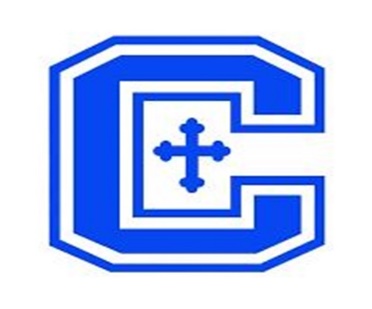 